Приложение № 6к приказу ЛОГБУ «Вознесенский ДИ»от 08.02.2021г. № 37-о ПОЛОЖЕНИЕ«Подарки и знаки делового гостеприимства»Настоящее Положение «Подарки и знаки делового гостеприимства» (далее Положение) определяет порядок сообщения работниками ЛОГБУ «Вознесенский ДИ» (далее Учреждение) о получении подарка или знака делового гостеприимства в связи с протокольными мероприятиями, командировками и другими официальными мероприятиями, участие в которых связано с их должностным положением или исполнением ими должностных обязанностей, порядок сдачи и оценки подарка, реализации (выкупа) и зачисления средств, вырученных от его реализации.Для целей настоящего Положения используются следующие понятия:подарок или знак делового гостеприимства, полученный в связи с протокольными мероприятиями, командировками и другими официальными мероприятиями (далее — подарок) - подарок, полученный работником от физических (юридических) лиц, которые осуществляют дарение, исходя из должностного положения одаряемого или исполнения им должностных обязанностей, за исключением канцелярских принадлежностей, которые предоставляются каждому участнику на протокольных мероприятиях, в командировках и на других официальных мероприятиях в целях исполнения им своих должностных обязанностей, цветов и ценных подарков, которые вручены в качестве поощрения (награды); получение подарка в связи с должностным положением или в связи с исполнением должностных обязанностей - получение работником лично или через посредника от физических (юридических) лиц подарка при осуществлении трудовой деятельности, а также в связи с исполнением определенных должностных обязанностей.Работники обязаны в порядке, предусмотренном настоящим Положением, уведомлять исполнительного директора Учреждения обо всех случаях получения подарка в связи с их должностным положением или исполнением ими должностных обязанностей.Уведомление о получении подарка в связи с должностным положением или исполнением должностных обязанностей (далее уведомление) представляется должностному лицу, ответственному за противодействие коррупции в Учреждении, не позднее 3 рабочих дней со дня получения подарка. К уведомлению прилагаются документы (при их наличии), подтверждающие стоимость подарка (кассовый чек, товарный чек, иной документ об оплате (приобретении) подарка).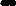 В случае если подарок получен во время командировки, уведомление представляется не позднее 3 рабочих дней со дня возвращения лица, получившего подарок, из служебной командировки.При невозможности подачи уведомления в сроки, указанные в абзацах первом и втором настоящего пункта, по причине, не зависящей от работника, оно представляется не позднее следующего дня после устранения такой причины.Уведомление составляется в 2 экземплярах, один из которых возвращается лицу, представившему уведомление, с отметкой о регистрации, другой экземпляр направляется в комиссию по противодействию коррупции Учреждения (далее - комиссия).Подарок, стоимость которого подтверждается документами и превышает 3 тыс. рублей либо стоимость которого получившему его работнику неизвестна, сдается должностному лицу, ответственному за профилактику коррупционных и иных правонарушений в Учреждении, которое принимает его на хранение по акту приема - передачи не позднее 5 рабочих дней со дня регистрации уведомления в соответствующем журнале регистрации.До передачи подарка по акту приема - передачи ответственность в соответствии с законодательством Российской Федерации за утрату или повреждение подарка несет лицо, получившее подарок.В целях принятия к бухгалтерскому учету подарка в порядке, установленном законодательством Российской Федерации, определение его стоимости проводится на основе рыночной цены, действующей на дату принятия к учету подарка, или цены на аналогичную материальную ценность в сопоставимых условиях с привлечением при необходимости комиссии. Сведения о рыночной цене подтверждаются документально, а при невозможности документального подтверждения экспертным путем. Подарок возвращается сдавшему его лицу по акту приема - передачи в случае, если его стоимость не превышает 3 тыс. рублей.Должностное лицо, ответственное за противодействие коррупции в Учреждении, обеспечивает включение в установленном порядке принятого к бухгалтерскому учёту подарка, стоимость которого превышает 3 тыс. рублей, в соответствующий реестр.Работник, сдавший подарок, может его выкупить, направив на имя работодателя соответствующее заявление не позднее двух месяцев со дня сдачи подарка.Должностное лицо, ответственное за противодействие коррупции в Учреждении, в течение 3 месяцев со дня поступления заявления организует оценку стоимости подарка для реализации (выкупа) и уведомляет в письменной форме лицо, подавшее заявление, о результатах оценки, после чего в течение месяца заявитель выкупает подарок по установленной в результате оценки стоимости или отказывается от выкупа.Подарок, в отношении которого не поступило заявление, указанное в пункте 10 настоящего Положения, может использоваться Учреждением с учетом заключения комиссии о целесообразности использования подарка для обеспечения деятельности Учреждения.В случае нецелесообразности использования подарка принимается решение о реализации подарка и проведении оценки его стоимости для реализации (выкупа) посредством проведения торгов в порядке, предусмотренном законодательством Российской Федерации.Оценка стоимости подарка для реализации (выкупа), предусмотренная пунктами l l и 13 настоящего Положения, осуществляется субъектами оценочной деятельности, в соответствии с законодательством Российской Федерации об оценочной деятельности.В случае если подарок не выкуплен или не реализован, исполнительным директором Учреждения принимается решение о повторной реализации подарка, либо о его безвозмездной передаче на баланс благотворительной организации, либо о его уничтожении в соответствии с законодательством Российской Федерации.Средства, вырученные от реализации (выкупа) подарка, зачисляются в доход областного бюджета Ленинградской области в порядке, установленном бюджетным законодательством Российской Федерации.